Publicado en Zaragoza el 20/04/2021 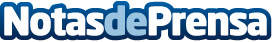 Cómo hacer un perchero de madera - por Percheros.proLo DIY está de moda. Y es que si lo puede hacer uno mismo, ¿por qué no? La realización de este tipo de actividades no solo conlleva crear mobiliario a gusto propio, sino también grandes beneficios como la liberación de estrés y la promoción de la creatividadDatos de contacto:Nuria658963654Nota de prensa publicada en: https://www.notasdeprensa.es/como-hacer-un-perchero-de-madera-por-percheros Categorias: Nacional Bricolaje Interiorismo Entretenimiento Bienestar http://www.notasdeprensa.es